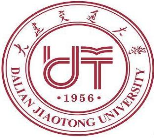 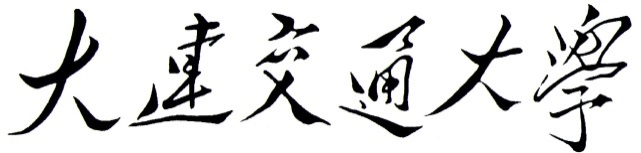 二○一九年硕士研究生招生学  院  简  介大连交通大学研究生院二○一八年九月目  录目  录	2大连交通大学硕士研究生招生学院简介	3★机械工程学院（★为具有博士学位授予权）	3★材料科学与工程学院（★为具有博士学位授予权）	4★机车车辆工程学院（中车学院）（★为具有博士学位授予权）	5交通运输工程学院	6电气信息工程学院	7土木工程学院	8软件学院	9环境与化学工程学院	10经济管理学院	11理学院	12马克思主义学院	14★机械工程学院（★为具有博士学位授予权）机械工程学院创办于1956年，是大连交通大学最具特色和发展优势的学院之一。学院设有“机械工程”一级学科，具有博士学位授予权，设有博士后科研流动站，涵盖“机械制造及其自动化”1个二级学科，具有硕士学位授予权。“机械工程”一级学科和“机械制造及其自动化”二级学科为辽宁省重点学科。“机械工程”一级学科2017年入选辽宁省双一流重点建设学科，在全国第四轮学科评估中，进入B档（21-30%）（参评189所高校）。学院下设机械制造及其自动化、机械设计及其自动化、机械电子工程、模具数字化设计制造、工业工程等5个专业教研中心，工程图学、机械学、金属工艺学等3个基础教研室，机械工程实验中心、大学生创新创业项目中心等2个实验中心。学院围绕轨道交通装备制造开展科学研究和社会服务，拥有轨道交通装备设计与制造技术国家地方联合工程研究中心、辽宁省轨道交通装备数字化设计与制造重点实验室、辽宁省复杂零件精密制造重点实验室、人机工程辽宁省教育厅重点实验室、轨道交通装备数字化设计与制造辽宁省教育厅重点实验室等5个科技创新平台；拥有现代轨道交通装备协同设计、协同仿真与协同优化、现代机电液传动技术及工程训练教学团队等4个省级教学和创新团队。强调理论研究与应用研究紧密结合，凝练出现代机电液传动理论与技术、高端真空仪器设计理论与制造技术、高性能精密制造理论与技术、智能制造装备系统与智能工艺技术、轨道交通装备健康监测理论与技术等具有鲜明的轨道交通特色和优势的研究方向。学院拥有一支高素质教学科研队伍和一批优秀学术带头人。现有教职工112人，专任教师92人，其中有教育部“新世纪优秀人才支持计划”1人，“新世纪百千万人才工程”国家级人选1人，科技部“创新人才推进计划”人选者1人，全国优秀教师1人，享受国务院政府特殊津贴专家2人，教授31人，副教授41人，高级工程师6人，博士生导师31人，双聘院士3人，兼职特聘教授10人，具有博士学位教师占70%。在校博士研究生109人，全日制硕士研究生328人，在职工程硕士69人。近年来，在全院教职工的齐心协力下，取得了许多研究成果，完成了多项科学研究、技术攻关及工程实际项目，获得了多项省部级以上奖励。学院面向轨道交通装备制造行业，立足东北老工业基地，秉承学校的轨道交通特色和优势，在轨道交通领域新型机械装备设计与制造、大功率高速重载机车牵引齿轮优化设计理论、机器人用精密关节减速器设计理论及方法、高端真空仪器设计理论与制造技术、难加工材料高效精密加工技术、高接触性能部件表面设计与制造技术、先进制造生产模式、薄膜传感器的理论与技术、智能制造装备系统与智能工艺技术、智能刀具技术、智能制造运动控制与检测技术、功能材料与器件、机器视觉及图像处理等行业，取得了一批有重大推广应用价值的成果，其中部分成果已达到国内领先、国际先进水平。近五年来先后承担国家自然科学基金项目、国家重大攻关课题和省部级项目共200余项，获得国家、省部级科技进步奖励20余项，在国内外重要学术刊物发表学术论文600多篇，获批发明专利160余项。学院注重应用型、国际化和复合应用型人才的培养，已先后与美国、英国、瑞典、丹麦、日本、澳大利亚、俄罗斯、韩国等国家多所高校建立了良好的培养与交流合作关系。聘请多位专家、学者为学院的兼职教授，每年邀请和派出多名专家学者进行学术交流与合作科研。学院以“求实、求精、求新”的严谨治学精神，培养出一大批优秀的专业技术人才。多年来，学院培养的学生深受社会用人单位的欢迎和好评，就业率连年名列学校榜首。毕业生多数在轨道交通装备制造企业、各大铁路局以及中铁建设集团各局就业，成为名副其实的培养轨道交通装备制造业工程师的摇篮。学院将按照学校总体发展规划，继续发挥具有轨道交通特色机械工程方面的优势，通过辽宁省重点一流学科建设，提高教学质量培养优秀人才，不断加强校企与国际合作交流，拓展学生就业和办学途径，打造学院在轨道交通装备制造领域的优秀学术品牌，建设成具有轨道交通特色现代化机械工程学院。★材料科学与工程学院（★为具有博士学位授予权）材料科学与工程学院具有材料科学与工程一级学科博士、硕士学位授予权、并具有材料工程（专业学位）硕士学位授予权和博士后科研流动站，属辽宁省一级重点学科、辽宁省高校一流特色学科、辽宁省高等学校一流学科。建有教育部连续挤压工程研究中心、辽宁省轨道交通关键材料重点实验室、辽宁省重大装备热加工工程技术研究中心、辽宁省新能源电池重点实验室、辽宁省轨道交通装备焊接与可靠性重点实验室、辽宁省高等学校无机超细粉体制备及应用重点实验室、辽宁省高等学校光电材料与器件工程技术研究中心等7个科技创新平台。学院拥有一支以学科带头人为核心，学术带头人和博士生导师为中坚，中青年学术骨干为主体的学术队伍。现有教师69人，其中教授23人，专兼职博士生导师22人，具有博士学位教师55人。其中国家、省部级有突出贡献专家5人，国务院政府津贴获得者7人，辽宁省攀登学者1人，辽宁省特聘教授2人，全国优秀教师1人，省优秀教师2人，省教学名师1人，省优秀青年骨干教师7人，铁道部青年科技拔尖人才4人，入选辽宁省“百千万人才工程”百、千层次7人，荣获铁道部詹天佑奖2人。经过五十多年的发展，形成了连续挤压理论与技术、轨道交通关键材料、车辆焊接技术、无机超细粉体制备及应用、新能源电池材料、光电材料及器件制备技术等6个具有鲜明特色的主要研究方向，拥有3个辽宁省高等学校创新团队。现为全国焊接学会、热处理学会、塑性学会常务理事单位、辽宁省焊接学会理事长单位和辽宁省铁道学会材料工艺委员会挂靠单位。学院先后获得国家发明奖1项、国家自然科学奖2项、国家科技进步奖3项，获得省部级科技奖励5项，市级科技奖励5项。近5年来，学院承担的国家级科研项目包括国家科技支撑计划、国家973项目、国家863计划等共22项，科研经费近亿元，发表论文近500篇，授权发明专利40项，出版学术专著7部。★机车车辆工程学院（中车学院）（★为具有博士学位授予权）机车车辆工程学院（中车学院），前身为机车车辆系，成立于1956年。2018年5月，为突出大连交通大学在传统优势学科的地位，扩大学校在轨道交通装备制造行业的影响力，整合原交通运输工程学院车辆工程系、原动车运用与维护学院动车装备信息工程教研室和动车检测与控制工程教研室及相应专业实验中心组建了机车车辆工程学院（中车学院）。经过多年的发展，机车车辆工程学院（中车学院）已成为最具大连交通大学特色的学院之一。具有车辆工程博士学位授予权以及车辆工程、载运工具运用工程、仪器仪表工程（专业学位）、车辆工程（专业学位）硕士学位授予权。学院下设车辆工程系、载运工程系、仪器科学与技术系及交通设备与控制工程系，轨道车辆实验教学中心等5个教学单位。目前拥有现代轨道交通装备协同设计、协同仿真与协同优化以及轨道车辆设计与制造关键技术等两个省级创新团队，拥有载运工具先进技术省重点实验室及辽宁省动车检测与网络控制工程实验室，拥有虚拟样机技术、数字化设计技术、噪声与振动控制技术、车辆系统动态仿真、内燃机仿真及性能优化、智能传感与测控系统和动车网络控制及电磁兼容7个校级创新团队，设有车辆振动检测技术研究中心、车辆噪声与振动控制研究中心、铁路专用设备研究中心、柴油机性能研究室、机车牵引制动研究中心等研究机构。拥有北京铁路局动车段、沈阳铁路局动车段、哈尔滨铁路局动车段、大连机车厂、大连华锐重工数控设备、大连港铁路公司、大工计控联合实验室等十几个主要学生实践实训培养基地。学院现有教职工86人，其中教授及教授级高工18人，副教授29人。2名特聘教授，1名客座教授，博士生导师4人。师资队伍中拥有一批博士、在读博士和硕士学位的教师，其中包括多名留学回国人员和学者。学院形成了“车辆振动检测与动力学分析”、“车辆结构分析与现代设计方法”、“车辆噪声分析及控制技术”、“机车车辆结构与零部件疲劳强度及可靠性分析”、“车辆轮轨系统动力学分析”、“机车柴油机性能优化”、“轨道车辆牵引传动与制动技术” “动车运用维护健康监测技术”、“动车网络控制技术”、“动车智能传感与检测技术”、“智能传感器技术与测控系统”、“智能机器人结构系统”、“机车车辆测控技术”、“动车网络控制及电磁兼容”、“精密测控及仪器制造和交通设备信息工程”等研究领域，并在该领域拥有较强的学术优势。承担并完成了数十项国家、省部、市级纵向科研项目以及大量横向科研课题。近年来，学院教师在教学、科研等方面取得了一批成果，获得省、部、市科技进步奖3项，承担了包括国家863、国家科技支撑项目、国家自然科学基金等一批国家级项目、以及省、部级项目40余项。在科技成果转化方面，学院积极面向高速铁路在轨道交通装备、精密测量、动力工程、空调与制冷等行业，取得了一批国内领先、有重大推广应用价值的成果。学院按照专业培养目标的要求，依据轨道交通制造业、铁路局、城市轨道交通、非轨道交通领域的机电行业等进行分类培养。就业去向包括铁路总公司各铁路局，各城市轨道交通运营公司，中车集团下属各轨道交通装备制造企业等大型企事业单位。每年毕业生的就业率均处于全校各专业首位。交通运输工程学院学院立足交通运输工程领域，服务区域经济，是我国铁路运输、道路交通、城市轨道交通、安全管理及相关领域应用创新型人才的培养基地。学院拥有交通运输工程一级学科硕士学位授予权，交通运输规划与管理和交通安全与工程管理2个学术型硕士学位授予权，交通运输工程专业型硕士学位授予权；学院拥有城市交通研究所和防灾科学与安全技术研究所；拥有交通运输工程实验中心与安全工程实验中心，交通运输工程实验中心为省级虚拟仿真实验教学示范中心，是轨道车辆国家级虚拟仿真实验教学中心的重要组成部分。安全工程实验中心设有省级安全技术咨询及评价中心，是辽宁省“隧道与地下结构工程技术研究中心”的重要组成部分。学院拥有一支以学科带头人为核心，中青年学术骨干为主体的学术队伍。学院现有教职工47人，其中教授5人，副教授18人，博士生导师1人，硕士生导师18人， “辽宁省百千万人才工程”层次人才3人，省级教学名师1人；同时聘请国内外交通运输工程和安全领域的知名学者和专家为我院的特聘教授和客座教授，定期为学院师生开展专题讲座。学院以城市轨道交通、铁道运输、安全科学与工程等为背景，形成了“交通运输决策理论方法”、“交通运输组织现代化”、“城市交通规划与管理”、“交通运输信息技术”、“交通运输安全技术与管理” 、道路与轨道交通安全风险管理及灾害控制”、“区域安全风险评价理论及技术”、 “工程结构安全及系统可靠性研究”等多个稳定且极具特色的学术研究方向。近年来，学院教师承担国家级、省部级等各类纵向课题100余项，服务区域经济和行业发展的各类横向课题50余项；科研经费总额累计1000余万元；学院在交通运输规划与管理、交通安全与工程管理、交通运输工程等学科领域取得了一批国内领先、有重大推广应用价值的成果，多项研究成果获得省级和市级科技奖项，在国内外学术刊物上发表学术论文200余篇，其中被SCI/EI检索100余篇，获授权专利10余项，出版学术专著及教材15部。学院紧跟国家和区域经济的发展方向，积极进行“轨道交通”和“复合型人才”的特色化建设，坚持不断提高教学教育质量，努力培养出更多更好的高级专门技术人才和管理人才。研究生的就业率逐年提高，且连续数年毕业生就业签约率位居学校前列，并受到了广大用人单位的积极欢迎和广泛好评。电气信息工程学院电气信息工程学院具有控制科学与工程、电气工程两个一级学科、交通信息工程及控制二级学科以及控制工程（专业学位）和电子与通信工程（专业学位）硕士学位授予权。学院下设电气工程系、控制科学与工程系、电子与通信工程系、电基础教研中心和电气信息实验中心。在建的科研、教学平台有辽宁省铁路物联网工程研究中心，辽宁省铁道信号与电气化控制虚拟仿真实验教学中心，辽宁省电工电子实验教学示范中心，大连市基于“互联网+”新能源车辆动力控制系统工程技术研究中心等。学院拥有交流牵引互馈试验平台、三维虚拟铁路信号控制系统等一批先进的教学、科研仪器设备。学院现有教职工87人，专任教师65人，具有博士学位教师占36.9%，其中有教授13人，副教授29人，高级工程师4人，国务院政府特殊津贴获得者1人，辽宁省“百千万”人才工程千层次人才2人，铁道部劳动模范1人，辽宁省教学名师1人。经过三十多年的发展，学院在在工业现场总线控制、电力牵引控制、电力电子技术及应用、轨道列车网络控制、车辆电子控制、检测技术与智能仪器、复杂系统理论及其应用、信息处理与通信系统、物联网技术及应用等方面形成了自己的特色和优势。近年来学院主持和参与完成国家863科技计划、国家自然科学基金、国家科技部创新基金、铁道部及省、市科研项目50余项，完成企业项目50余项，获得授权的国家各种专利50余项，1项科技成果获得中国中车科学技术奖一等奖，多项科技成果已应用于生产实践中。近年来，电气信息工程学院毕业研究生主要就业领域为：轨道交通类大型国企（铁路局、地铁公司、机车厂及研究所）、电子信息制造业、IT开发与服务业、高等院校、政府机关或事业单位。土木工程学院学院具有力学一级学科、道路与铁道工程、交通运输工程（专业学位）硕士学位授予权。拥有辽宁省“隧道与地下结构工程技术研究中心”，大连市“轨道交通结构分析重点实验室”，同时拥有“疲劳性能及强度研究所”、“新型工程材料开发与应用技术创新团队”、“轨道交通土建关键技术创新团队”等四个校级研究所及创新团队。学院拥有一支以学科带头人为核心，中青年学术骨干为主体的学术队伍。现有教职工50余人,其中教授10人，副教授19人，博士生导师5人，硕士生导师23人，具有博士及以上学历的教师24人，具有一定比例的教师具有出国留学或长期进修经历，多名教师获得“铁道部青年科技跨世纪拔尖人才”、“辽宁省优秀骨干青年教师”、“辽宁省科技千层次人才”、“大连市优秀教师”的称号。学院以轨道交通装备、道路与铁道工程等为背景，形成了“灾害分析理论及应用”、“疲劳断裂与可靠性分析”、“工程结构及动力学分析”、“道路与铁道工程结构研究”、“道路与铁道工程材料”、“隧道与地下工程”、“轨道交通安全风险管理及灾害控制”、“流体力学数值分析”、“工程结构安全及系统可靠性研究”、“工程施工检测与监控技术”等多个稳定且极具特色的学术研究方向，主要为全国各铁路局、工程局培养了大量的高层次人才。近几年来承担并完成了近百项国家、省部级等纵向科研课题和面向企业的技术开发与服务科研课题，多项研究成果获得省级和市级科技奖项，在国内外学术刊物上发表学术论文700余篇，出版学术著作30余部。学院在力学、道路与铁道工程、交通运输工程等学科领域取得了一批国内领先、有重大推广应用价值的成果，多项成果已应用于实际工程中，具有巨大的社会和经济效益。软件学院软件学院具有计算机科学与技术和软件工程2个一级学科以及计算机技术（专业学位）、软件工程（专业学位）硕士学位授予权。学院是2001年12月经辽宁省教育厅批准成立的示范性软件学院，也是国家外专局批准的第一个国家软件人才国际培训（大连）基地。学院置身于大连旅顺南路软件产业带西南端，坐落于大连交通大学旅顺口校区。软件学院现有教职工106人，其中专任教师84人。博士生导师4人，辽宁省百千万人才千层次4人，省拔尖人才2人，省教学名师1人，省优秀教师1人，享受市政府特殊津贴1人，省优秀青年骨干教师2人，教授9人，副教授24人，博士20人，大连市优秀IT教师8人，教育部-IBM优秀教师3人。学院设有7个教研室、1个实验中心、2个行政管理部门。软件学院现有“国家软件人才国际培训基地”、“国家级人才培养模式创新实验区”、“商务部重点联系服务外包培训机构”、“国家级工程实践教育中心”、“中国高新区（软件与服务外包）人才培送基地”、“中国软件评测中心大连交通大学分中心”等国家级人才培养基地以及“辽宁省对日服务外包人才培养基地”、“大连市服务外包人才培养基地”，同时拥有“辽宁省轨道交通制造业信息化工程研究中心”、“辽宁省对日服务外包研究中心”、“辽宁省（软件工程）实践教学示范中心”、“辽宁省（软件工程）本科综合改革试点专业”、“大连市对日服务外包研究中心”等省市级平台。学院目前在计算机管理信息系统、智能网络控制、智能规划调度、模式识别与人工智能、嵌入式系统研发、云计算及搜索引擎、信息安全、大数据及决策支持系统、软件工程理论研究、软件设计方法与理论、软件测试等方向形成了较强的科研能力。软件学院承担国家自然基金项目3项，国家863项目1项、子课题1项，省部级、市级项目、横向课题近120项，项目总金额近1000万元，获得辽宁省科技进步三等奖1项，辽宁省教学成果奖一等奖1项、二等奖1项、三等奖1项，大连市科技进步二等奖1项、三等奖2项，近年来教师共发表科研论文760多篇其中160多篇被三大索引应用。出版专著10余部，出版著作、教材60余部，其中3本教材入选国家级“十一五”规划教材；教育部—IBM精品课程3门；教育部—INTEL精品课1门，辽宁省精品课程1门。毕业生适合在IT领域、软件公司、国有（三资）企业、政府机关、科研单位和高等院校等从事软件设计、开发、应用与研究工作，也可以继续攻读计算机科学与技术、软件工程及相关专业的博士研究生。环境与化学工程学院环境与化学工程学院具有环境科学与工程一级学科以及环境工程（专业学位）硕士学位授予权，并拥有共建的材料科学与工程一级学科博士点和材料物理与化学二级学科硕士点。学院下设环境工程教研室、化学工程与工艺教研室、应用化学教研室、基础化学实验中心等教学机构。学院拥有辽宁省新能源电池重点实验室、辽宁省高校环境科学与技术重点实验室、辽宁省环境与化学实验教学示范中心；同时建有大连交通大学环境工程研究所、新能源化学材料与技术研究所、资源与环境生物技术研究所等。学院现有教职工55人，专业技术人员中教授16人，副教授（高级工程师）24人，讲师（工程师）及以下8人，80%拥有博士学位。有博士生导师8人，硕士生导师29人。有铁道部青年科技拔尖人才1名，辽宁省“百千万人才工程”百层次1名、千层次5名，辽宁省优秀青年骨干教师3名，辽宁省教学名师2名，大连市政府特殊津贴专家2名，大连市优秀教师1名。学院区域与行业特色明显，学校地处东北地区开放窗口城市大连，自然和社会条件相对优越，利于学科人才引进，同时利于开展区域环境状况研究。依托学校轨道装备制造业的行业整体学科优势，开展交通行业水、气、固废等污染物处置工艺与设备开发。在离子交换树脂净水技术与设备、装备制造业废乳化液、切削液减量化与资源化工艺与设备、燃料电池清洁能源材料等方面特色突出。学院近五年来主持国家973计划课题1项、863计划6项、国家重点研发计划课题1项、国家自然科学基金20余项、辽宁省和大连市等各级科研课题100余项，企业环境保护工程等横向课题100余项，各类科研经费近3000余万元。获得省、市级科技进步奖7项，发表论文400余篇，获国家发明专利30项，多项成果已应用于生产。在水污染控制工程及设备、大气环境科学与污染防治、土地污染防治、离子交换与吸附理论技术、环境电化学及环境功能材料等方向形成了较强的研发能力。学院培养研究生主要就业方向是与环境学科相关的科研机构和企业。毕业的研究生均具有较强的专业知识和专业技能，用人单位满意度高，毕业生发展前景较好。经济管理学院经济管理学院具有工商管理和管理科学与工程2个一级学科及物流工程（专业学位）硕士学位授予权。管理科学与工程专业下设创新与协同管理、信息管理与电子商务、区域经济与发展战略、风险分析与决策研究、物流工程与管理5个研究方向；工商管理专业下设轨道交通市场与营销、企业战略与产业政策、技术经济管理与风险分析、公司财务4个研究方向；物流工程专业下设物流系统规划与设计、企业物流与供应链管理、物流信息系统设计与应用、铁路物流规划与运营管理4个研究方向。学院着力培养就职于交通运输、物流工程领域、工商企业的实用型人才和服务于政府职能部门、研究机构的具有较高水平的专业人才。学院现有教师50人，其中教授10人、副教授26人。具有博士学位教师18人，青年教师占60%。已形成了一支知识结构互补、年龄结构交替、治学态度严谨、学术思想活跃、研究方法规范的师资队伍。部分导师具有企业工作背景或企业管理岗位经历，并形成了由优秀企业专家和科研教学骨干组成的研究生指导团队。教师专业团队获得多项政府奖励，取得多项国家级和部省级科研成果，发表大量高水平科研论文和专著。为政府和企业解决多项专业领域的实践课题，具有较强的处理实际问题和提供解决方案的能力。学院紧密结合国家和辽宁省、大连市的发展战略，以“轨道交通”和“产学研合作”为特色，建立了辽宁省产学研合作研究基地等8个省部级教学科研平台。学院现有会计模拟实验室、模拟经营实验室、ERP沙盘实验室、综合实验室和物联网与电子商务实验中心等5个实验室和2个研究中心。学生可以通过在平台的实习加深对课堂所学理论知识的吸收和理解，通过参与导师在平台中的科研课题提高学术研究水平，通过平台提供的“三助”岗位获得教学、科研实践经验。学院近五年承担国家863计划、国家自然科学基金、国家社会科学基金、国家软科学重大项目等国家级项目10余项，铁道部、教育部、辽宁省等省部级项目近70项，大连市各级项目100余项。并与中国南车、北车集团等企业联合开展横向项目近20余项。获得国家科技进步奖二等奖1项、省部级奖励20余项，辽宁省教学成果奖3项，其他奖项15项。出版专著18部，在国内外期刊和国际会议上发表学术论文300余篇，其中被SCI、EI和ISTP收录100余篇。理学院理学院成立于2004年，具有数学一级学科硕士学位授予权，包含基础数学、计算数学、概率论与数理统计、应用数学以及运筹学与控制论五个二级学科。学院下设4个教研室和一个实验中心，包括信息与计算科学教研室、应用数学教研室、数学教研室、物理教研室及物理实验教学中心。学院下设两个本科专业，分别为信息与计算科学和数学与应用数学，以上两个本科专业均与软件工程专业复合。信息与计算科学教研室及应用数学教研室主要负责两个数学专业的专业课教学工作。理学院承担全校本科生及研究生的数学、物理等基础课、数学专业课的教学工作。《高等数学》、《线性代数》、《大学物理》三门课程获辽宁省精品课。数学学科拥有一批素质较好、结构合理、学术水平较高的师资队伍，专业教师46人，其中教授8人，副教授22人，硕士生导师16人，具有博士学位教师22人，具有硕士学位教师21人，在读博士8人，以青年博士为科研和教学的主力。现有省部市优秀教师3人，省级教学名师1人，校级教学名师4人，辽宁省优秀青年骨干教师2人，辽宁省百千万人才工程“万层次”人选1人。数学教学团队获批辽宁省优秀教学团队1个，荣获辽宁省省级教学成果奖4项，获批省级精品（规划）教材2部。近5年，有2位教师先后出国访问。部分导师及方向如下：郑成德，男，51岁，教授，博士学位，从事神经网络动力学和数值逼近研究，以第一作者身份发表论文被SCI检索36篇（中科院分区一区论文3篇），在Springer出版社出版学术专著1部，获得省级教学成果奖1项，先后主持国家自然科学基金面上项目1项，省级科研课题1项，获辽宁省普通高校优秀青年骨干教师荣誉称号，英国牛津大学访问教授，现任大连交通大学学术委员会委员。梁波，男，38岁，教授，博士学位，从事非线性偏微分方程研究，以第一作者身份发表论文被SCI检索10篇，中科院论文分区一区论文3篇，先后主持国家自然科学基金2项，主持省级课题3项，入选辽宁省“百千万人才工程”“万”层次人选，东北师范大学“大应用数学实验室”合作教授，曾访问美国阿肯色州立大学数学系,美国数学学会《数学评论》评论员。段晓敏，女，39岁，副教授，博士学位，主要研究方向为信息几何及其在各个领域的应用。以第一作者身份发表论文被SCI检索7篇，被EI检索2篇，主持国家自然科学基金1项，主持中国博士后科学基金1项。刘朝美，女,37岁,副教授，博士学位，从事算子理论及算子代数研究，以第一作者身份发表论文4篇，先后主持国家自然科学基金项目2项。王晓元，女，37岁，副教授，博士学位，从事超几何级数及q-级数理论研究，发表SCI论文10余篇，主持国家自然科学基金1项，主持省级课题1项。数学学科教师主持国家自然科学基金14项(包括子课题项目5项)， 主持省（部）级研究课题17项，近五年在核心以上学术期刊发表论文120余篇，其中60余篇被SCI或EI收录（中科院分区一区论文8篇），在Springer出版社出版学术专著1部。经过多年的建设和发展，形成了多个比较稳定的学科研究方向，包括神经网络稳定性、微分方程理论与应用及计算、多复变函数空间及其算子理论、信息几何及其应用、计算分子生物学、生物信息学、组合数学、生物数学、数值代数、数值逼近、控制理论及其应用等，其中高阶非线性偏微分方程及神经网络动力学行为两个研究方向已处于国内一流水平，在国际上也有一定影响力。本学位点研究生就业率达到97%，就业领域主要分布在教育、科研、公司等。从事教育工作人数占56%，在公司工作占24%，攻读博士学位占13%，在其它部门占4%，优秀毕业生占15%左右，其中毕业研究生陈建军和彭曦婷被日本高校免试录取攻读博士学位。研究生就业从事教育科研工作占大多数，其次是从事与计算机、软件开发等相关的工作，也包括金融统计行业、保险行业、银行证券研发部门等。学科发展目标是应用数学，既保留学科的传统优势，立足于数学学科应用型人才的培养，主要以“学科交叉、交叉培养”模式为发展手段，不仅是数学学科在其它学科中的应用，还包括学校之间的交叉培养，目前合作的学校主要包括东北大学、大连理工大学、东北师范大学、大连海事大学及大连民族大学。偏微分方程理论及图像处理方向与机械学院的机器视觉方向已实现了交叉培养和科研合作。“神经网络动力学”及“生物信息学”方向已与企业有紧密合作关系。学院要求研究生积极参与纵向及横向课题。马克思主义学院马克思主义学院具有马克思主义理论一级学科硕士学位授予权，根据学科定位，下设“马克思主义基本原理”“马克思主义中国化研究”“思想政治教育”和“中国近现代史基本问题研究”4个学科发展方向。毕业生主要在政府部门、事业单位、高等院校、媒体机构、培训机构等单位从事理论宣传、教育和培训等工作。马克思主义学院现有教职员工25名，其中专任教师22名，教授3名、副教授11名、讲师8名，博士和在读博士教师10名，具有博士后研究工作经历2名，研究生导师8名。辽宁省高校思想政治理论课教学骨干1人，辽宁省优秀思想政治理论课教师1人，大连市优秀学生思想政治教育工作者5人。1名教师赴美作访问学者。马克思主义学院承担着全校本科生、硕士生和博士生的思想政治理论课程以及马克思主义理论专业硕士研究生的教学和研究任务。马克思主义理论学科着重对重大理论和现实问题开展研究，把研究马克思主义中国化最新成果作为首要任务，把中国优秀传统文化与社会主义核心价值观作为重大研究课题，把马克思主义基本原理同中国革命、建设、改革的结合作为关键环节，形成了一定数量和质量的科研成果。近些年来，承担了教育部人文社会科学规划基金、辽宁省社科基金、辽宁省教育厅人文计划项目等各级各类科研课题百余项，出版专著、教材和讲义20余部，发表论文150余篇，科研成果获得辽宁省本科教学成果奖三等奖、大连市科技著作二等奖等各级各类奖励10余项。